Vadovaudamasi Lietuvos Respublikos vietos savivaldos įstatymo 16 straipsnio 2 dalies 43 punktu, 18 straipsnio 1 punktu ir Lietuvos Respublikos regioninės plėtros įstatymo 24 straipsnio 4 dalies 2 punktu, Pagėgių savivaldybės taryba n u s p r e n d ž i a:Atšaukti Pagėgių savivaldybės tarybos narį Edgarą Kuturį iš Tauragės regiono plėtros tarybos  kolegijos.2.  Sprendimą paskelbti Teisės aktų registre ir Pagėgių savivaldybės interneto svetainėje www.pagegiai.lt.SUDERINTA: Administracijos direktorius	          	                                                              Virginijus KomskisStrateginio planavimo ir investicijų skyriaus vedėjas                                       Bronislovas BudvytisDokumentų valdymo ir teisės skyriaus vyresnioji specialistė                           Ingrida Zavistauskaitė Dokumentų valdymo ir teisės skyriaus                                                                                                    vyriausioji specialistė (kalbos ir archyvo tvarkytoja)                                        Laimutė Mickevičienė                            Parengė Rasa Žuklijūtė,Strateginio planavimo ir investicijų skyriaus vyriausioji specialistėPagėgių savivaldybės tarybos  	                      veiklos reglamento  	                      2 priedasPAGĖGIŲ SAVIVALDYBĖS TARYBOS SPRENDIMO PROJEKTO„dėl PAGĖGIŲ SAVIVALDYBĖS TARYBOS NARIo DELEGAVIMO Į TAURAGĖS REGIONO PLĖTROS TARYBOS KOLEGIJĄ“AIŠKINAMASIS RAŠTAS2022-05-04Parengto projekto tikslai ir uždaviniaiTeisės aktų nustatyta tvarka, vadovaujantis Lietuvos Respublikos regioninės plėtros įstatymo 24 straipsnio 4 dalies 2 punktu, atšaukti Pagėgių savivaldybės tarybos narį Edgarą Kuturį iš Tauragės regiono plėtros tarybos kolegijos.              Kaip šiuo metu yra sureguliuoti projekte aptarti klausimai	Pagėgių savivaldybės tarybos 2020 m. lapkričio 5 d. sprendimu Nr. T-210 „Dėl Pagėgių savivaldybės tarybos nario delegavimo į Tauragės regiono plėtros tarybos kolegiją“ yra deleguotas narys Edgaras Kuturys.Pagal Lietuvos Respublikos regioninės plėtros įstatymo 20 straipsnį regiono plėtros tarybos organas yra visuotinis dalyvių susirinkimas, valdymo organai – kolegija ir regiono plėtros tarybos administracijos direktorius. Kolegijos sudarymo tvarka nustatyta nurodyto įstatymo 22 straipsnyje. Jame nustatyta, kad kolegiją turi sudaryti visi regiono plėtros tarybą steigiančių savivaldybių merai ir visų regiono plėtros tarybą steigiančių savivaldybių tarybų deleguoti savivaldybių tarybų nariai. Reikalinga atšaukti Edgarą Kuturį iš Tauragės regiono plėtros tarybos kolegiją.Kokių teigiamų rezultatų laukiama.Priėmus šį sprendimo projektą Pagėgių savivaldybė atšauks savo atstovą Tauragės regiono plėtros tarybos kolegijoje ir kitu sprendimu skirs naują tarybos narį.Galimos neigiamos priimto projekto pasekmės ir kokių priemonių reikėtų imtis, kad tokių pasekmių būtų išvengta.      Neigiamų pasekmių nenumatyta.Kokius galiojančius aktus (tarybos, mero, Savivaldybės administracijos direktoriaus) reikėtų pakeisti ir panaikinti, priėmus sprendimą pagal teikiamą projektą.      Nereikės galiojančių teisės aktų pakeisti ir panaikinti, priėmus sprendimą pagal teikiamą projektą.Jeigu priimtam sprendimui reikės kito tarybos sprendimo, mero potvarkio ar administracijos direktoriaus įsakymo, kas ir kada juos turėtų parengti.                   Reikės priimti kitą sprendimą dėl kito tarybos nario delegavimo į regiono plėtros tarybos kolegiją. Ar reikalinga atlikti sprendimo projekto antikorupcinį vertinimą      Šis sprendimas antikorupciniu požiūriu nevertinamas.Sprendimo vykdytojai ir įvykdymo terminai, lėšų, reikalingų sprendimui įgyvendinti, poreikis (jeigu tai numatoma – derinti su Finansų skyriumi)      Nenumatyta derinti su Finansų skyriumi.Projekto rengimo metu gauti specialistų vertinimai ir išvados, ekonominiai apskaičiavimai (sąmatos) ir konkretūs finansavimo šaltiniai                    Neigiamų specialistų vertinimų ir išvadų negauta.  Projekto rengėjas ar rengėjų grupė.Strateginio planavimo ir investicijų skyriaus vyriausioji specialistė Rasa Žuklijūtė, tel. 70 413, el. p. r.zuklijute@pagegiai.lt.Kiti, rengėjo nuomone, reikalingi pagrindimai ir paaiškinimai.Nėra kitų rengėjo pagrindimų ir paaiškinimų.Strateginio planavimo ir investicijų skyriaus vyriausioji specialistė			Rasa Žuklijūtė		                                                           	                                            Projektas               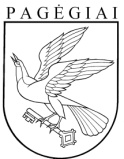 Pagėgių savivaldybės tarybasprendimasdėl PAGĖGIŲ SAVIVALDYBĖS TARYBOS NARIO EDGARO KUTURIO ATŠAUKIMO IŠ TAURAGĖS REGIONO PLĖTROS TARYBOS KOLEGIJOS2022 m. gegužės 4 d. Nr. T1-107Pagėgiai